Мебельные балясиныБалясины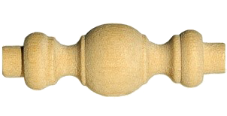 Арт: DBMB1Длина – 56 мм∅ 19 мм∅ посадочный – 8 ммБук – 24 руб. Ольха – 24 руб. Дуб – 29 руб.Арт: DBMВ2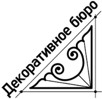 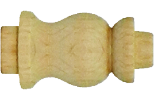 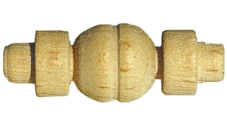 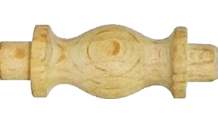 Длина – 39 мм∅ 18 мм∅ посадочный – 10 ммДлина – 44 мм∅ 14 мм∅ посадочный – 8 ммБук – 18 руб.Бук – 18 руб.БалясиныАрт: DBMB5Длина – 52 мм∅ 28 мм∅ посадочный – 8 ммБук – 31 руб.Арт: DBMВ6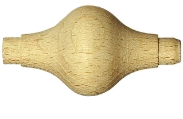 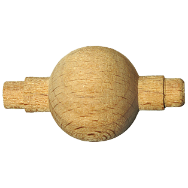 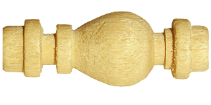 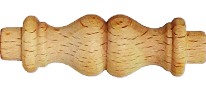 Арт: DBMВ7Длина – 52 мм∅ 28 мм∅ посадочный – 8 ммДлина – 54 мм∅ 19 мм∅ посадочный – 10 ммБук – 31 руб.Бук – 24 руб. Дуб – 28 руб.Балясины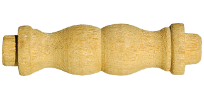 Арт: DBMB11Длина – 65 мм∅ 17 мм∅ посадочный – 10 ммБук – 28 руб.Длина – 66 мм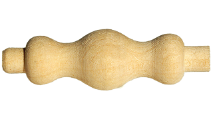 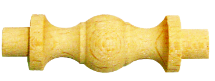 ∅ 19 мм∅ посадочный – 8 ммДлина – 72 мм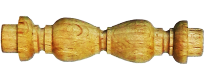 ∅ 15 мм∅ посадочный – 10 ммБук – 28 руб. Ольха – 28 руб.Бук – 31 руб.Балясины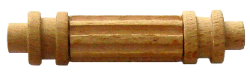 Арт: DBMB15Длина – 50 мм∅ 15 мм∅ посадочный – 8 ммБук – 44 руб. Дуб – 47 руб.Арт: DBMВ16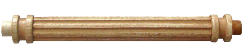 Длина – 120 мм∅ 15 мм∅ посадочный – 8 ммБук – 57 руб. Дуб – 61 руб.Минимальные сумма заказа – 1000 руб.Срок	изготовления	балясин	–	до	семи	рабочих	дней	после поступления оплаты на р/с.